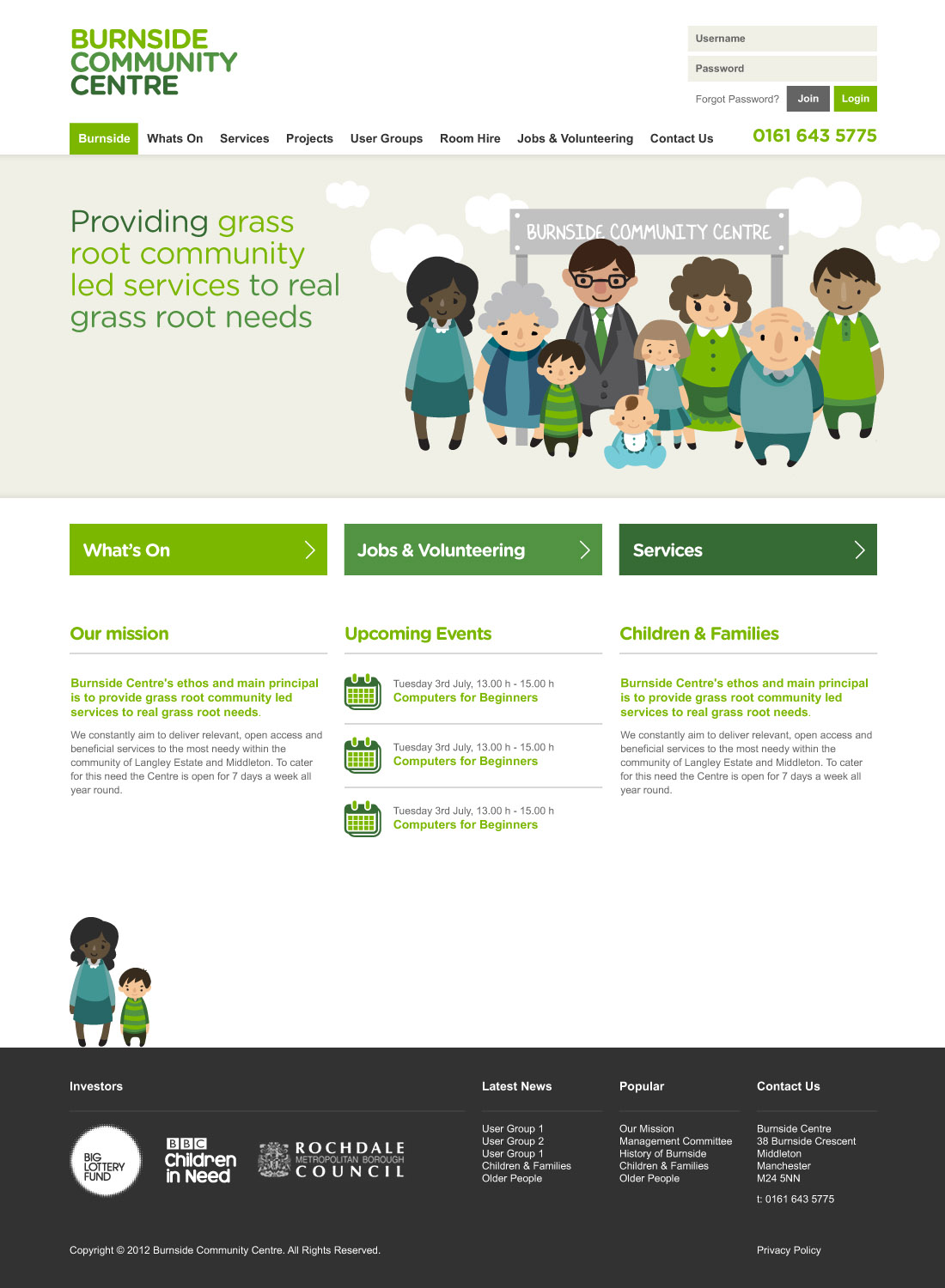               Burnside’s Family Fun & Food Referral Form 2016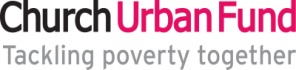 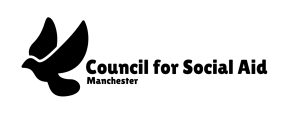 This referral form will allow families to access our projects during the school holidays. The Family Fun and Food sessions will run on Friday evenings 3:30pm – 6pm. All attendees will be made a hot meal and have the opportunity to participate in family fun activities.   Family Details:						Parent                       Carer                 (mark with x)	Name of Parent 1 / Carer 1 __________________________________________________________________Name of Parent 2 / Carer 2 __________________________________________________________________Address:  _______________________________________________________   Postcode: ________________Tel:           _______________    Email: ________________________ Best way to contact:__________________Has the parent/carer asked for or given consent to this referral being made?  Yes/NoA member of the Family Fun & Food Project will be contacting the family with further details. Please ensure you have spoken to the family about this.Details of Children:          Add additional lines if needed umber of Children  
________________________      Email: __________________________________________________Main Reason for referral: (mark with x)Low wages 			                      Benefit changes                              Asylum Seeker                      Family on JSA				      Benefit delays                                 Debt                                    Family on Income Support 		      Benefit sanctions                           Other (please specify)Special Dietary Requirements:Vegetarian                    Halal             Vegan           Other        Please specify _________________All completed referrals should be returned to the Burnside CentreNameGender M/FDate of BirthCurrent ageAdditional Needs (give details)